                          Праздник Масленицы.Цели: Познакомить детей с традициями русского народа.Развивать связную и разговорную речь.Обогащать словарный запас по теме.Обучать правилам гостеприимства.Осуществлять коррекцию произношения.Класс ярко украшен. На заднем плане нарисована печка, яркие фигурки матрешки, уточки, солнце. Стоит стол, накрытый яркой скатертью. На столе самовар, расписная посуда, блины. В гости приглашены дети других классов.        Появляются хозяин и хозяйка в народных костюмах.Хозяйка: «Пожалуйте, гости дорогие, пожалуйте!».Хозяин: «Веселья вам да радости!».Хозяйка: «Давно мы вас жжем-поджидаем, праздник без вас не начинаем».Хозяин: «Припасли  мы для вас забавушек , на всякий вкус, кому- сказку, кому – правду, кому – песенку.Учитель: « По какому поводу посиделки?Хозяйка: «Масленицу празднуем».Учитель: «А что же это за праздник такой, масленица?»Хозяин: «Масленица – один из самых любимых праздников русского народа.                 Чтобы Зима не гневалась и ушла по хорошему, русский народ                   устраивал ей пышные, веселые проводы, назвав этот обряд                   Масленицей. Учитель: «Во многих местах России делали чучело из соломы и ходили с ним по деревне – славили Масленицу. (На столе появляется кукла из соломы). Масленица продолжалась неделю – 7 дней. Народ в эти дни предается масленичным удовольствиям, катаниям с горы на санках, на лошадях, пиршествам и кулачным потехам. Во все дни празднования пекли главный символ Масленицы – блины. От этого каждый день Масленицы имел свое название (на доске календарь, дети называют каждый день Масленицы).1 день масленицы называется «Встреча».Взрослые пекли блины и посылали ребят встречать Масленицу. Ребята ездили по огороду верхом на ухвате или кочерге с блином в руках и пели.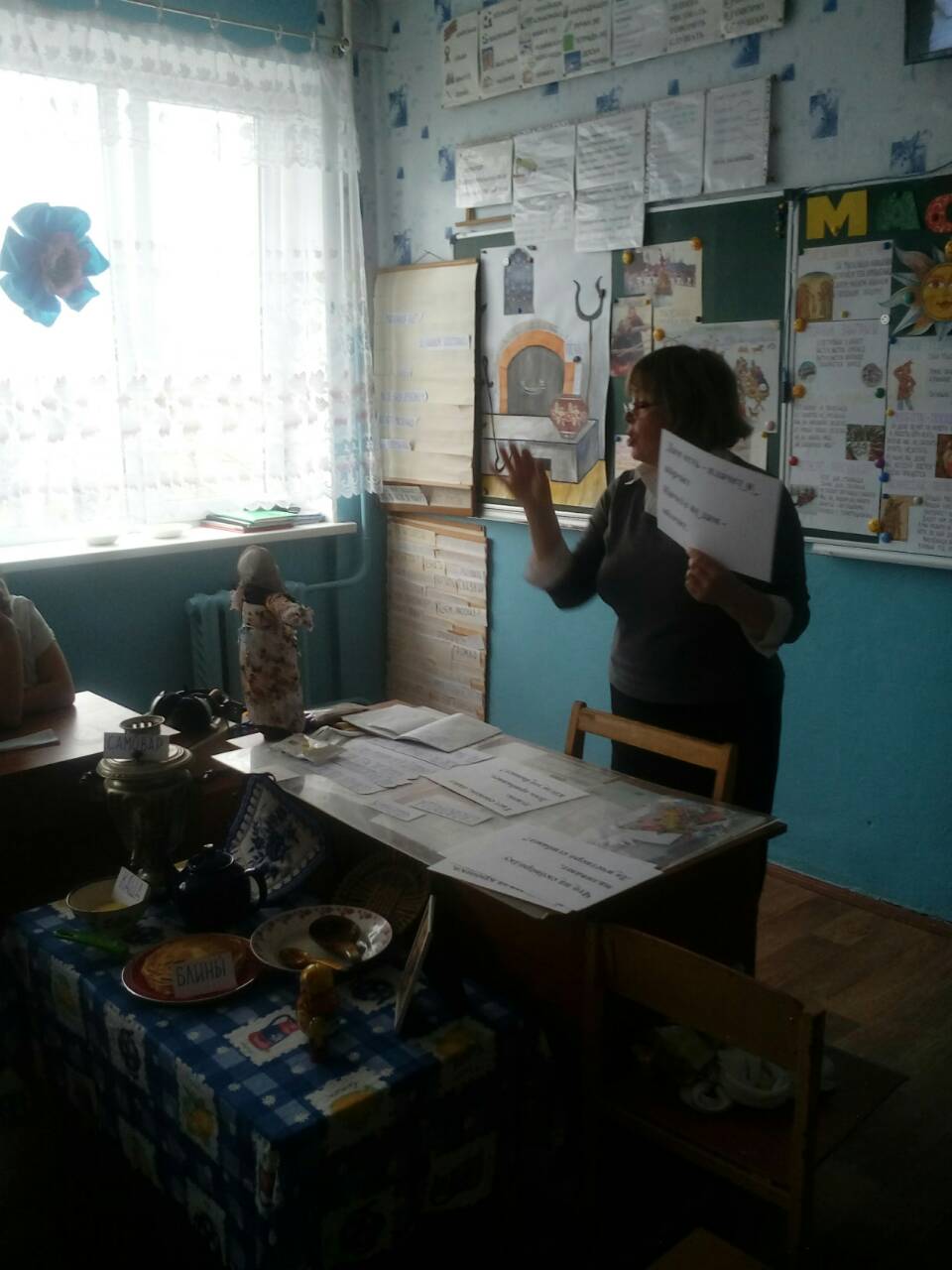 1 ученик: «Масленица-кривошейка,                 Встречаем тебя хорошенько:                 Сыром, маслом, блином                 И румяным пирогом!                 А мы Масленицу ожидали,                 Киселя с молоком не хлебали,                 Вот Масленица на двор въезжает,                 Широкая на двор выступает».(Детям показывается отрывок из мультфильма «Князь Владимир».)2 ученик: «Второй день – вторник называется «Заигрыш». В праздничные дни катались на лошадях вокруг деревни. Строили ледяные горы, с которых съезжали на салазках, вениках, играли в разные игры». ( Проведение игры «Кто быстрее накормит блином друга.)3 ученик: «Третий день называется «Лакомка». И в этот день играли, загадывали загадки, лакомились блинами.(Загадывание загадок. Отгадки – предметы на столе.)4 ученик: «Четвертый день называется «Разгуляй». В этот день гуляли, ходили на игрища, пели песни и частушки».( Жестовое пение песни в исполнении Анны Сизовой «Масленица».)5 ученик: «Пятый день - «Тещины вечерки». Прибаутки неотъемлемая часть народного праздника. (Дети изображают сценки из жизни простого народа).- Федул, что губы надул?- Кафтан прожег.- Можно зашить.- Да иглы нет.- А велика ли дыра?- Да один ворот остался…6 ученик: «Шестой день – «Золовкины посиделки». В субботу великое множество людей из всех окрестностей съезжалось на рынок. Продавали пряжу, которую напрягли за неделю, покупали лакомства и гуляли по рынку до вечера. Потом возвращались домой и устраивали посиделки. Играли, пели, плясали. (Проводится игра «Заплети косу». Мальчики заплетают косы девочкам).7 ученик: « Седьмой день – «Проводы. Прощеный день». Сцены русской Масленицы заканчиваются провожанием и прощением.  «На Масленицу – пишет очевидец Маржарет, в начале 17 века – русские посещают друг друга, целуются, прощаются, мирятся, если оскорбили друг друга в чем-либо в продолжение года словом или делом.- «Прости меня, пожалуйста!» – говорит один.- «Бог простит тебе!» - отвечает другой.О Масленице народ сложил много пословиц. Давай те прочитаем их вместе.(Дети читают пословицы).Заключение.В этом последнем зимнем празднике, оканчивающем зиму, мы видим смесь стихии языческой и христианской, обычаев старого с новым. Так, например, олицетворение Масленицы в виде соломенного чучела, игры, сожжение чучела принадлежит к обрядам языческим. Между тем как прощение с людьми накануне Великого поста, хождение прощаться на кладбище принадлежит христианству.        В последнее воскресенье Масленицы сжигали чучело, привязывали к нему ленточки со своими какими-то неудачами и горестями и сжигали их вместе с чучелом.Давайте  и мы не будем изменять этой традиции. Возьмите ленточки и напишите на них свои какие-то неприятности, привяжите их к чучелу и мы сейчас выйдем на улицу и все сожжем.С Масленицей вас всех!!!    Государственное бюджетное общеобразовательное учреждениеРеспублики Крым «Симферопольская специальная школа – интернат №2»                               Классный час в 5-х классах                                            По теме:                                      «МАСЛЕНИЦА»                                                                                                    Учитель: Мороз О.А.                                            Г. Симферополь.